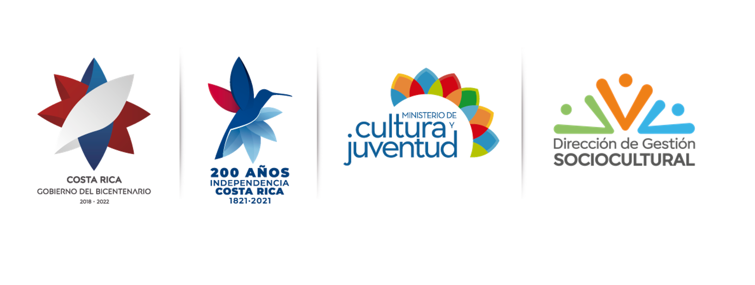 FONDO BECAS TALLERDIRECCIÓN DE GESTIÓN SOCIOCULTURALMINISTERIO DE CULTURA Y JUVENTUDFORMULARIO PARA LA PRESENTACIÓN DE PROPUESTAS PARA EJECUTARSE EN EL 2023Asegúrese de haber leído y entendido las Bases de Participación antes de iniciar a llenar el formularioPrimera parte: Datos de la persona u organización postulanteSegunda parte: Información adicionalTercera Parte: Perfil de la propuestaa. Título de la propuesta ¿Cómo se llama la propuesta que quiere desarrollar?:b. ¿En qué lugar lo va a realizar? b.1 Provincia:b.2 Cantón:b.3 Distrito:b.4 Dirección exacta, con puntos de referencia:c. Describa brevemente el contexto social, económico y cultural del lugar donde desarrollará la propuesta: (MÁXIMO 150 palabras):d. ¿De qué manera se vincula su propuesta con el Patrimonio Cultural Inmaterial (PCI)? (MÁXIMO 300 palabras)e. ¿Quiénes son las personas portadoras de tradición que forman parte de la propuesta? ¿Por qué considera usted que esta(s) persona(s) es una portadora de tradición (tome en cuenta la siguiente descripción al responder)?f. ¿Quiénes forman el equipo de trabajo principal en esta propuesta?g. ¿Cuál es el rol de la comunidad en la propuesta? (MÁXIMO 100 palabras)h. ¿Cuál es el objetivo general de la propuesta? Explique el qué y el para qué de la propuesta: i. ¿Cuáles son los objetivos específicos de la propuesta? (no más de tres objetivos específicos)1.2.3.j. ¿Cuáles actividades deberá desarrollar para lograr cada objetivo específico? (Puede agregar las filas necesarias continuando la numeración)NOTA: Todas las actividades que incluyan concentraciones de personas deberán contemplar adecuación en caso de que al momento de realizarse existan medidas del Ministerio de Salud relacionadas con la emergencia sanitaria COVID-19.k. ¿Qué producto(s) tiene contemplado entregar al finalizar la propuesta? (MÁXIMO 50 palabras) l. ¿De qué manera piensa devolver a la comunidad los resultados de la propuesta? (MÁXIMO 100 palabras)m. Cuéntenos cómo organizará el tiempo para realizar las actividades de  la propuesta Notas: 1. Debe coincidir con el punto j.2. Este es el Cronograma de la propuesta: tenga presente que debe durar ocho meses, iniciando en abril 2023 y culminando en el mes de noviembre 2023.n. ¿De qué manera distribuirá el dinero solicitado? 1. Presupuesto: los gastos y pago de servicios deben estar respaldados por facturas electrónicas o del Régimen Simplificado por lo que debe tomar en cuenta el pago del Impuesto sobre el Valor Agregado –IVA, salvo casos excepcionales donde no sea posible.2. Debe presentar cotizaciones por montos que sobrepasen los ₡350.000 a nombre de la persona que postula, siempre que sea posible. 3.  El presupuesto debe presentarse en colones (₡).4. La suma de los rubros debe ser igual al total.o. ¿Cuántas personas considera que participarán directamente de la propuesta?p. ¿Cuántas personas considera que participarán indirectamente de la propuesta? (MÁXIMO 100 palabras) q. ¿Qué capacidades, herramientas y conocimientos espera que adquiera la población participante? (MÁXIMO 100 palabras)r. Cuéntenos qué personas de la comunidad serán aliadas en esta propuesta:Cuarta Parte: Anexos y MachotesANEXOS OBLIGATORIOS:Presentar la siguiente documentación en los machotes facilitados, con número y nombre de archivo. Por ejemplo: “ANEXO 1 – Juan Pérez”.ANEXO 1: Declaración jurada de información suministrada firmada*ANEXO 2: Declaración jurada de prohibiciones firmada*ANEXO 3: Reseña de experiencias previas relacionadas a la propuesta (interesa conocer qué experiencias anteriores tiene la persona postulante relacionadas a la temática de la propuesta)ANEXO 4: Cartas de apoyo de personas portadoras de tradición firmadas* (es importante contar con el respaldo por escrito de las personas portadoras que participarían de la propuesta, para corroborar que están en disposición de participar). ANEXO 5: Cartas de apoyo de personas o instituciones aliadas de la comunidad que apoyarán, firmadas* (interesa corroborar que la propuesta cuenta con apoyo de la comunidad, por ejemplo, si un grupo de personas adultas mayores participaría de la propuesta, es importante contar con un respaldo escrito de esa agrupación.)ANEXO 6: Video de máximo 90 segundos explicando la propuesta.ANEXOS OBLIGATORIOS SOLO CUANDO APLIQUEANEXO 7: Personería Jurídica en el caso de organizaciones.ANEXO 8: Carta de la organización que respalda la propuesta en territorios indígenas.*Si no cuenta con el dispositivo de firma digital, descargue el documento, firme y escanee o fotografíe.Opción 1: Datos personalesOpción 1: Datos personalesNombre completo con 2 apellidos:Número de cédula o DIMEX:Edad:Estado civil (marque con X)(  )Soltero-a      (  )Casado-a      (  )Viudo-a      (  )Separado-a       (  )Unión libreTeléfono 1:Teléfono 2:(si solo cuenta con uno favor indicarlo)Correo electrónico 1:Correo electrónico 2:(si solo cuenta con uno favor indicarlo)Último grado académico aprobado (marque con X)(  )Primaria      (  )Secundaria      (  )Técnico      (  )Universitaria completaOficio u ocupación:Dirección física de la persona postulante Dirección física de la persona postulante Provincia:Cantón:Distrito:Otras señas con puntos de referencia y otros detalles: (ej. color y número de casa, tapia, entre otros)Opción 2: Solo para organizaciones con cédula jurídicaOpción 2: Solo para organizaciones con cédula jurídicaNombre de la organización: Número de cédula jurídica de la organización:Teléfono 1 de la organización:Teléfono 2 de la organización:(si solo cuenta con uno favor indicarlo)Correo electrónico de la organización:Dirección física de la organizaciónDirección física de la organizaciónProvincia:Cantón:Distrito:Otras señas con puntos de referencia y otros detalles (ej. color y número de casa, tapia, entre otros):Datos personales de la persona representante legal de la organización Datos personales de la persona representante legal de la organización Nombre completo con 2 apellidos de la persona representante legal:Número de cédula o DIMEX de la persona representante legal:Teléfono 1 del representante legal:Teléfono 2 del representante legal:(si solo cuenta con uno favor indicarlo)Correo electrónico de la persona representante legal:Datos de la persona de la organización que estará a cargo del desarrollo de la propuesta:Datos de la persona de la organización que estará a cargo del desarrollo de la propuesta:Nombre completo con 2 apellidos de la persona a cargo de la propuesta:Número de cédula o DIMEX de la persona a cargo de la propuesta:Edad de la persona a cargo de la propuesta:Estado civil de la persona a cargo de la propuesta (marque con X)(  )Soltero-a      ( )Casado-a      ( )Viudo-a      ( )Separado-a   ( )Unión libreTeléfono 1 de la persona a cargo:Teléfono 2 de la persona a cargo:(si solo cuenta con uno favor indicarlo)Correo electrónico de la persona a cargo de la propuesta:Último grado académico aprobado de la persona a cargo  (marque con X)( )Primaria      ( )Secundaria      ( )Técnico      ( )UniversitariaOficio u ocupación de la persona a cargo de la propuesta:Dirección física de la persona que estará a cargo del desarrollo de la propuestaDirección física de la persona que estará a cargo del desarrollo de la propuestaProvincia:Cantón:Distrito:Otras señas con puntos de referencia y otros detalles (ej. color y número de casa, tapia, entre otros):1. ¿La persona u organización que está solicitando la Beca Taller o que será encargada de la propuesta sabe utilizar equipo y programas básicos de cómputo? Marque con X(  ) Sí         (  ) No1. ¿La persona u organización que está solicitando la Beca Taller o que será encargada de la propuesta sabe utilizar equipo y programas básicos de cómputo? Marque con X(  ) Sí         (  ) No2. ¿Indique si la persona que solicita la Beca Taller necesitará una persona de apoyo quién le ayudará en la elaboración de informes, comunicación por correo electrónico, WhatsApp, manejo básico de presupuesto y herramientas de Office (Word-Excel)? Marque con X(  ) Sí         (  ) No2. ¿Indique si la persona que solicita la Beca Taller necesitará una persona de apoyo quién le ayudará en la elaboración de informes, comunicación por correo electrónico, WhatsApp, manejo básico de presupuesto y herramientas de Office (Word-Excel)? Marque con X(  ) Sí         (  ) No3. Si la repuesta anterior es “Si” Indique quién apoyará a la persona que solicita la Beca Taller :3. Si la repuesta anterior es “Si” Indique quién apoyará a la persona que solicita la Beca Taller :Nombre completo con 2 apellidos:Teléfono (1):Teléfono (2):(si solo cuenta con un número, favor indicarlo)Correo electrónico:4. ¿La persona que está solicitando la Beca Taller presenta alguna condición de discapacidad? Marque con una X(   )No      (   )Si. Detallar:4. ¿La persona que está solicitando la Beca Taller presenta alguna condición de discapacidad? Marque con una X(   )No      (   )Si. Detallar:5. Cuéntenos, ¿cómo se enteró del fondo Becas Taller? Marque con una X(  ) Por una persona conocida.(  ) Por una persona funcionaria del Ministerio de Cultura y Juventud(  ) Por algún mensaje que vio en redes sociales.(  ) Por el sitio web de la Dirección de Cultura.(  ) Otro (por favor explique):5. Cuéntenos, ¿cómo se enteró del fondo Becas Taller? Marque con una X(  ) Por una persona conocida.(  ) Por una persona funcionaria del Ministerio de Cultura y Juventud(  ) Por algún mensaje que vio en redes sociales.(  ) Por el sitio web de la Dirección de Cultura.(  ) Otro (por favor explique):6. La propuesta se desarrolla en un territorio indígena? Marque con X(  ) Sí         (  ) No          (  ) NA6. La propuesta se desarrolla en un territorio indígena? Marque con X(  ) Sí         (  ) No          (  ) NA7. Si la respuesta a la pregunta anterior es si, es requisito presentar carta de organización representativa como (ej:  Consejo de Mayores, Asociación de Desarrollo Indígena, Asociación de Awapas, entre otras) avalando la ejecución de la propuesta en el territorio, como ANEXO 8. ¿Presenta dicha carta?  Marque con X(  ) Sí         (  ) No          (  ) NA7. Si la respuesta a la pregunta anterior es si, es requisito presentar carta de organización representativa como (ej:  Consejo de Mayores, Asociación de Desarrollo Indígena, Asociación de Awapas, entre otras) avalando la ejecución de la propuesta en el territorio, como ANEXO 8. ¿Presenta dicha carta?  Marque con X(  ) Sí         (  ) No          (  ) NA8. ¿Cuál ha sido su experiencia o la relación que ha tenido con la comunidad donde va a desarrollar la propuesta en los temas que está proponiendo? (MÁXIMO 300 palabras)8. ¿Cuál ha sido su experiencia o la relación que ha tenido con la comunidad donde va a desarrollar la propuesta en los temas que está proponiendo? (MÁXIMO 300 palabras)PATRIMONIO CULTURAL INMATERIAL (PCI): Implica los conocimientos que no podemos palpar de forma material y pasan de generación en generación, conformando tradiciones, costumbres y saberes relacionados a una comunidad específica.Son los conocimientos, saberes, usos y prácticas propias de una comunidad, que han sido transmitidas de generación en generación, por medio de vivencias, valores, relatos, costumbres, formas de expresión y celebración de las comunidades. Brinda un sentido de identidad o pertenencia a personas de distintas edades, creencias y regiones. Por ejemplo: tradiciones orales (cuentos, leyendas, cantos), artes del espectáculo (música y danzas tradicionales), actos festivos (fiestas y celebraciones tradicionales), conocimientos y prácticas relativos a la naturaleza y el universo (medicina natural, técnicas de siembra tradicionales), y saberes y técnicas vinculados a la artesanía tradicional.La importancia del patrimonio cultural inmaterial no está en la manifestación cultural en sí, sino en los saberes y técnicas que se transmiten de generación en generación.  Ver más información en: https://ich.unesco.org/es/que-es-el-patrimonio-inmaterial-00003¿Qué NO es PCI? Ver definición en las bases de participación. PERSONA PORTADORA DE TRADICIÓN: Personas que han heredado el conocimiento sobre una práctica o saber especial, propio de una comunidad específica. Se encargan de mantener estas prácticas y de transmitir a las nuevas generaciones los conocimientos, vivencias y saberes que heredaron de sus antepasados, por lo que son vitales para garantizar que se mantengan vivas las expresiones del Patrimonio Cultural InmaterialLas personas portadoras son esenciales en la transmisión de saberes y conocimientos ligados a las tradiciones y costumbres. Dichas personas son practicantes de una manifestación cultural, y transmiten esos conocimientos propios de su comunidad.  Las personas portadoras aprenden la manifestación como oficio o costumbre en la niñez, a través de sus familiares o bien, por contacto con miembros de una comunidad que poseen estos saberes. La transmisión de la manifestación cultural se efectúa mediante la práctica continua, entre viejas y nuevas generaciones o de una localidad a otra. En general son personas que están deseosas de transmitir sus conocimientos a las nuevas generaciones.¿Quién NO es una persona portadora de tradición? Ver definición en las bases de participación. e) Nombre de la persona  portadoraEdadTradición u oficioBreve historia de la persona y cómo obtuvo el saberNombre completo con 2 apellidosRol o función para la propuesta:¿Es de la comunidad donde se va a realizar la propuesta?Indique SI o NOObjetivos específicosActividadesDescripción1. 1.1.1. 1.2.1. 1.3.2.2.1.2.2.2.2.2.3.3. 3.1.3. 3.23. 3.3.Objetivos específicosActividadesDía, semana o mes en que se realizaráResponsables1. 1.1.1. 1.2.1. 1.3.2.2.1.2.2.2.2.2.3.3. 3.1.3. 3.23. 3.3.RubrosTipo de gasto(Incluir nombre de la persona si es un servicio)DetalleMonto1. Persona responsable (becaria) No debe superar el 30% del monto total solicitado incluyendo viáticos y/o combustible para esta persona1.1 alimentación persona responsable (becaria)1.2 hospedaje persona responsable (becaria)1.3 transporte persona responsable (becaria)2. Personas colaboradoras Dependiendo del monto o servicio profesional deberá contar con factura electrónica o del régimen simplificado2. Personas colaboradoras Dependiendo del monto o servicio profesional deberá contar con factura electrónica o del régimen simplificado2. Personas colaboradoras Dependiendo del monto o servicio profesional deberá contar con factura electrónica o del régimen simplificado3. Personas portadorasSe recomienda que el reconocimiento sea superior al 10% del monto total solicitado3. Personas portadorasSe recomienda que el reconocimiento sea superior al 10% del monto total solicitado3. Personas portadorasSe recomienda que el reconocimiento sea superior al 10% del monto total solicitado4. Materiales4. Materiales4. Materiales4. Materiales5. Alimentación5. Alimentación5. Alimentación5. Alimentación6. Transporte, combustible, hospedaje y viáticos6. Transporte, combustible, hospedaje y viáticos6. Transporte, combustible, hospedaje y viáticos7. Alquileres de espacio, dispositivos o compra de equipo. La compra de equipo no debe superar el 15% del monto total solicitado7. Alquileres de espacio, dispositivos o compra de equipo. La compra de equipo no debe superar el 15% del monto total solicitado7. Alquileres de espacio, dispositivos o compra de equipo. La compra de equipo no debe superar el 15% del monto total solicitado8. Suministros e insumos8. Suministros e insumos8. Suministros e insumos9. Otros9. Otros9. Otros10. Imprevistos(no debe exceder los ¢4.000.000 de colones) TOTAL (no debe exceder los ¢4.000.000 de colones) TOTAL (no debe exceder los ¢4.000.000 de colones) TOTAL ¢Actividades (según el punto j)Cantidad mínima de personas beneficiadasDetalleNombre  de la persona, organización o instituciónTeléfonoApoyo que va a brindar a la propuesta¿Es  contrapartida económica?Indicar SI o NOSi indico que sí, ¿cuál es el monto en colones del apoyo?